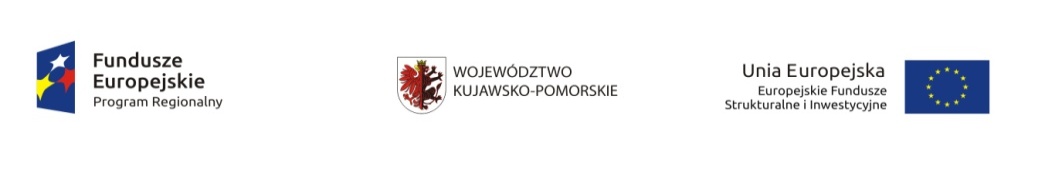 Regulamin  wyboru kandydatów na ekspertów w ramach konkursu na wybór strategii rozwoju lokalnego kierowanego przez społeczność (LSR)Wykaz skrótów: BK RLKS – należy przez to rozumieć Biuro Koordynacji RLKS;DROW –należy przez to rozumieć  Departament Rozwoju Obszarów Wiejskich;DRR – należy przez to rozumieć Departament Rozwoju Regionalnego;DSSiZ – należy przez to rozumieć Departament Spraw Społecznych i Zdrowia;Ekspert – należy przez to rozumieć eksperta, o którym mowa w art. 3 ust. 2 Ustawy z dnia 11 lipca 2014 r. o zasadach realizacji programów w zakresie polityki spójności finansowanych w perspektywie finansowej 2014-2020 (Dz. U. poz. 1146 ze zm.);Kandydat – należy przez to rozumieć kandydata na eksperta.Komisja – należy przez to rozumieć Komisję kwalifikacyjną powoływaną w celu potwierdzenia spełnienia warunków naborów kandydatów na eksperta. LEADER – należy przez to rozumieć oddolne, partnerskie podejście, realizowane przez  Lokalne Grupy Działania (LGD), skupiające partnerów z sektora publicznego, społeczno-gospodarczego  oraz przedstawicieli mieszkańców, polegające na opracowaniu przez lokalną społeczność Lokalnej Strategii Rozwoju (LSR) oraz realizacji wynikających z niej innowacyjnych projektów, łączących zasoby ludzkie, naturalne, kulturowe, historyczne itp.LGD – należy przez to rozumieć Lokalną Grupę Działania, określoną w Art. 34 Rozporządzenia Parlamentu Europejskiego i Rady (UE) nr 1303/2013 z dnia 17 grudnia 2013 r. ustanawiające wspólne przepisy dotyczące Europejskiego Funduszu Rozwoju Regionalnego, Europejskiego Funduszu Społecznego, Funduszu Spójności, Europejskiego Funduszu Rolnego na rzecz Rozwoju Obszarów Wiejskich oraz Europejskiego Funduszu Morskiego i Rybackiego oraz ustanawiające przepisy ogólne dotyczące Europejskiego Funduszu Rozwoju Regionalnego, Europejskiego Funduszu Społecznego, Funduszu Spójności i Europejskiego Funduszu Morskiego i Rybackiego oraz uchylające rozporządzenie Rady (WE) nr 1083/2006 (Dz. Urz. UE L 347 z 20.12.2013 r., str. 320, z późn. zm.);LSR – należy przez to rozumieć strategię rozwoju lokalnego kierowanego przez społeczność złożoną przez LGD w ramach konkursu o wybór strategii rozwoju lokalnego kierowanego przez społeczność;PROW 2014-2020 – należy przez to rozumieć Program Rozwoju Obszarów Wiejskich na lata 2014-2020;RLKS – należy przez to rozumieć Rozwój Lokalny Kierowany przez Społeczność;RPO WK-P na lata 2014-2020 - należy przez to rozumieć Regionalny Program Operacyjny Województwa Kujawsko-Pomorskiego na lata 2014-2020;UMWKP – należy przez to rozumieć Urząd Marszałkowski Województwa Kujawsko-Pomorskiego;Ustawa RLKS – należy przez to rozumieć ustawę z dnia 20 lutego 2015 r. o rozwoju lokalnym z udziałem lokalnej społeczności (Dz. U. z 2015 r., poz. 378.); Wykaz – należy przez to rozumieć  wykaz kandydatów na ekspertów;Zarząd – należy przez to rozumieć Zarząd Województwa Kujawsko-Pomorskiego;    §1Postanowienia ogólneZarząd jest odpowiedzialny za nabór, ocenę i wybór strategii rozwoju lokalnego (LSR) w ramach konkursu na wybór strategii rozwoju lokalnego kierowanego przez społeczność.W celu realizacji zadań wskazanych w ust. 1 Zarząd powołuje zgodnie 
z art. 3 ustawy z dnia 20 lutego 2015r. o rozwoju lokalnym z udziałem lokalnej społeczności (Dz. U. z 2015 r. poz.378) komisję oceniającą LSR w skład której wchodzą m.in. eksperci.Zasady i tryb powoływania kandydatów na ekspertów zostały określone w niniejszym regulaminie.W wybór LSR będą zaangażowani eksperci zewnętrzni, do których powoływania stosuje się odpowiednio art. 49 ustawy z dnia 11 lipca 2014 r. o zasadach realizacji programów w zakresie polityki spójności finansowanych w perspektywie finansowej
 2014-2020 (Dz. U. poz. 1146 oraz z 2015 r. poz. 378).Zadaniem ekspertów jest merytoryczna ocena LSR złożonych w ramach konkursu na wybór strategii rozwoju lokalnego kierowanego przez społeczność. §2Wymagania wobec kandydata na ekspertaWymagania konieczne wobec kandydata na eksperta:wykształcenie wyższe magisterskie;co najmniej 3-letnie doświadczenie zawodowe; doświadczenie w realizacji lub przygotowaniu projektów lub programów finansowanych  z funduszy strukturalnych i inwestycyjnych: EFRR, EFS, FS, EFRROW i EFMR;znajomość funkcjonowania podejścia LEADER; znajomość celów i zasad finansowania instrumentu RLKS 
w ujęciu PROW na lata 2014-2020 i RPO WK-P na lata 2014-2020;znajomość aktów prawnych i innych dokumentów związanych 
z funkcjonowaniem instrumentu RLKS;posiadanie pełnej zdolności do czynności prawnych;korzystanie w pełni z praw publicznych;niekaralność za przestępstwa umyślne lub przestępstwa skarbowe; wyrażenie zgodę na umieszczenie danych osobowych w wykazie kandydatów na ekspertów;posiadanie wiedzy dotyczącej aktów prawnych i innych dokumentów związanych z funkcjonowaniem instrumentu Rozwój Lokalny Kierowany przez Społeczność (RLKS); niepozostawanie w stosunku pracy z UMWK-P, samorządowymi jednostkami organizacyjnymi Województwa Kujawsko-Pomorskiego oraz niepozostawaniu członkiem organów statutowych Lokalnej Grupy Działania (LGD) mających swoją siedzibę na terenie województwa kujawsko-pomorskiego.    Wymagania pożądane wobec kandydata na eksperta:umiejętności i doświadczenie w zakresie dokonywania oceny dokumentów strategicznych i planistycznych, a także  analizy ekonomicznej i finansowej;doświadczenie w zakresie badań, analiz, ekspertyz, publikacji związanych 
z rozwojem obszarów wiejskich lub miejskich;doświadczenie w pracy lub współpracy z organizacjami pozarządowymi;Spełnienie wymagań, o których mowa w ust. 1 powinno zostać potwierdzone przez kandydatów poprzez złożenie następujących dokumentów:formularza zgłoszeniowego kandydata na eksperta według wzoru określonego w załączniku nr 1 do Regulaminu;listu motywacyjnego (o objętości nie większej niż 1 str. formatu A4), oświadczeń:o  posiadaniu pełnej zdolności do czynności prawnych;o korzystaniu w pełni z praw publicznych;o niekaralności za przestępstwa umyślne lub przestępstwa skarbowe;o wyrażeniu zgody na umieszczenie danych osobowych w wykazie kandydatów na ekspertów;o znajomości aktów prawnych i innych dokumentów związanych 
z funkcjonowaniem instrumentu Rozwój Lokalny Kierowany przez Społeczność (RLKS); o niepozostawaniu w stosunku pracy z UMWK-P, samorządowymi jednostkami organizacyjnymi Województwa Kujawsko-Pomorskiego oraz niepozostawaniu członkiem organów statutowych (LGD) mających swoją siedzibę na terenie województwa kujawsko-pomorskiego.według wzorów określonych w załącznikach 2, 3 i 4 Regulaminu;dokumentacji potwierdzającej kwalifikacje i doświadczenie kandydata, 
w tym kopii dokumentów potwierdzających spełnienie warunków dotyczących wykształcenia oraz doświadczenia zawodowego;kopie dokumentów powinny zostać poświadczone przez kandydata za zgodność z oryginałem.§3Nabór kandydatów na ekspertów Nabór kandydatów na ekspertów dokonywany jest w drodze otwartego konkursu, poprzedzonego publikacją Ogłoszenia o naborze kandydatów na ekspertów 
w ramach konkursu na wybór strategii rozwoju lokalnego kierowanego przez społeczność do oceny merytorycznej Strategii Rozwoju Lokalnego Kierowanego przez Społeczność na stronach internetowych www.mojregion.eu oraz www.ngo.kujawsko-pomorskie.pl oraz w dzienniku o zasięgu regionalnym. Ogłoszenie, o którym mowa w ust. 1 zawiera:zaproszenie do składania dokumentów aplikacyjnych o wpis w Wykazie;wymagania dla kandydatów na ekspertów, o których mowa w §2 ust. 1 i 2 Regulaminu;termin, sposób i miejsce złożenia dokumentów aplikacyjnych.Zgłoszenia kandydatów na ekspertów przyjmowane będą pocztą lub bezpośrednio w punkcie informacyjno-podawczym  Urzędu Marszałkowskiego Województwa Kujawsko- Pomorskiego, 87-100 Toruń, ul. Skłodowskiej-Curie 73 w terminie wskazanym w ogłoszeniu. W przypadku składania dokumentów za pośrednictwem poczty za termin wpływu uważa się datę wpływu do adresata. Zgłoszenia kandydatów na ekspertów rozpatrzone pozytywnie w procedurze naboru pozostają w dokumentacji sprawy i nie podlegają zwrotowi. Zgłoszenia kandydatów na ekspertów rozpatrzone negatywnie lub pozostawione bez rozpatrzenia w procedurze naboru mogą być odebrane osobiście w ciągu 60 dni od zakończenia procedury albo zostaną komisyjnie zniszczone po 60 dniach od zakończenia procedury. §4Komisja kwalifikacyjna i zasady weryfikacji kandydatów na ekspertówKomisja kwalifikacyjna, zwana dalej Komisją, powoływana jest w celu potwierdzenia spełnienia przez kandydatów warunków, o których mowa w §2. Obsługę Komisji zapewnia Biuro Koordynacji RLKS w Departamencie Spraw Społecznych i Zdrowia Urzędu Marszałkowskiego Województwa Kujawsko-Pomorskiego, odpowiedzialne za przeprowadzenie postępowania kwalifikacyjnego.W skład Komisji wchodzą: Przewodniczący – Dyrektor DSSiZ lub jego zastępca; Członkowie – pracownicy DSSiZ i pracownicy DRR lub pracownicy DROW; Sekretarz – pracownik BK RLKS. Skład osobowy Komisji określony jest przez dyrektora DSSiZ.Posiedzenia Komisji zwołuje Przewodniczący, ustalając miejsce i termin posiedzenia. Komisja pracuje w składzie minimum 4-osobowym, w tym Przewodniczący 
i Sekretarz Komisji. Przewodniczący Komisji może zaprosić do udziału w posiedzeniach Komisji innych pracowników Departamentów UMWK-P w charakterze doradców z dziedzin objętych RLKS.W skład Komisji nie może być powołana osoba, która jest małżonkiem lub krewnym albo powinowatym do drugiego stopnia włącznie, kandydata, którego dotyczy postępowanie kwalifikacyjne, albo pozostaje wobec kandydata w takim stosunku prawnym lub faktycznym, że może to budzić uzasadnione wątpliwości co do jej bezstronności. Ujawnienie okoliczności, o których mowa w ust. 7, w trakcie postępowania kwalifikacyjnego powoduje dokonanie przez Przewodniczącego Komisji odpowiedniej zmiany w jej składzie  oraz unieważnienie dotychczas dokonanych czynności w toku prowadzonego postępowania kwalifikacyjnego w odniesieniu do kandydata na eksperta. Przewodniczący Komisji jest odpowiedzialny m.in. za: organizację prac Komisji; zapewnienie bezstronności i przejrzystości postępowania; stosowanie i przestrzeganie przez wszystkich członków Komisji niniejszych Zasad;nadzór nad dokumentacją związaną z pracą Komisji;Sekretarz jest odpowiedzialny m.in. za: przygotowanie materiałów na posiedzenia Komisji; sporządzanie protokołów z prac Komisji; prowadzenie dokumentacji. Weryfikacja zgłoszeń kandydatów obejmuje weryfikację formalną oraz merytoryczną. Weryfikacja formalna dokumentów złożonych przez kandydatów w ramach konkursu na ekspertów obejmuje czynności sprawdzające czy kandydat spełnia wymogi formalne wskazane w Ogłoszeniu o naborze. Weryfikacji formalnej dokonuje minimum 2 członków Komisji, a wyniki będą odnotowywane w karcie oceny.W przypadku stwierdzenia braków formalnych w dokumentacji kandydat może zostać jednokrotnie wezwany do ich uzupełnienia w terminie 3 dni roboczych liczonych od dnia przesłania wezwania na adres poczty elektronicznej wskazany przez kandydata w zgłoszeniu.Nieuzupełnienie braków w dokumentacji w wyznaczonym terminie skutkuje negatywnym rozpatrzeniem. Po dokonaniu weryfikacji formalnej złożonych dokumentów, Komisja sporządza listę kandydatów spełniających wymogi formalne zawarte w ogłoszeniu. Lista zatwierdzana jest przez Przewodniczącego Komisji.Merytoryczna weryfikacja zgłoszeń: 1) Komisja dokonuje weryfikacji merytorycznej zgłoszeń, które pozytywnie przeszły weryfikację formalną;2) Weryfikację merytoryczną zgłoszenia przeprowadza minimum trzech członków Komisji, w tym Przewodniczący. W przypadku rozbieżności ocen decyzje podejmowane są zwykłą większością głosów. W przypadku równej liczby głosów za i przeciw, głos Przewodniczącego jest rozstrzygający;3) Weryfikacja merytoryczna obejmuje sprawdzenie w szczególności czy kandydat na eksperta spełnia kryteria konieczne i pożądane określone w §2. 
Wynik weryfikacji odnotowywany w części II  Karty oceny zgłoszenia, której wzór stanowi załącznik nr 5 do niniejszego Regulaminu. 4) W celu weryfikacji wymagań, o których mowa w §2 ust. 1 pkt. 4, 5, 6 Komisja  przeprowadza pisemny test, którego wynik odnotowywany jest w części III Karty oceny zgłoszenia. Test będzie przeprowadzany w Urzędzie Marszałkowskim w Toruniu, w jednym terminie dla wszystkich kandydatów.5) Test przeprowadzany jest na następujących zasadach: zawiadomienia o teście zostaną przesłane drogą elektroniczną, na co najmniej 7 dni przed jego terminem;test dla kandydatów na ekspertów przeprowadzany będzie 
w formie pisemnej w terminie nie późniejszym niż 14 dni od dnia w którym zakończono etap formalnej weryfikacji dokumentów złożonych przez kandydatów na ekspertów;zakres testu dla kandydatów dotyczy w szczególności znajomości:obowiązujących aktów prawnych i innych dokumentów związanych 
z funkcjonowaniem LGD, instrumentu RLKS w ujęciu PROW na lata 2014-2020 i RPO WK-P na lata 2014-2020 oraz zasad podejścia LEADER; znajomości zagadnień zawartych w „Podręczniku dla LGD w zakresie realizacji instrumentu RLKS w województwie kujawsko-pomorskim”, 
a także w „Poradniku dla LGD w zakresie opracowania LSR na lata 2014-2020”;6) warunkiem pozytywnej weryfikacji kandydata na eksperta jest uzyskanie wyniku oceny z testu w wysokości minimum 70% możliwej do zdobycia liczby punktów.7) od oceny testu nie przysługuje odwołanie.W przypadku niespełnienia warunku zawartego w ust. 16, pkt. 6) przez kandydatów, Komisja może podjąć decyzję o zmniejszeniu minimum punktowego niezbędnego do pozytywnej weryfikacji kandydata na eksperta. Minimum to nie może być jednak niższe niż 50% możliwej do zdobycia liczby punktów.Karty ocen kandydatów na ekspertów zatwierdzane są przez Przewodniczącego. Po zakończeniu weryfikacji zgłoszeń sporządzany jest protokół, który zawiera:  treść ogłoszenia o naborze; skład Komisji Kwalifikacyjnej; karty ocen zgłoszeń  kandydatów na ekspertów w ramach konkursu o wybór LSR; listę kandydatów na ekspertów z adnotacją o spełnieniu lub niespełnieniu wymogów wskazanych w ogłoszeniu; wykaz kandydatów na ekspertów zaopiniowanych pozytywnie przez Komisję;wykaz kandydatów na ekspertów zaopiniowanych negatywnie przez Komisję;listę zgłoszeń kandydatów, które pozostawiono bez rozpatrzenia. Protokół z posiedzenia Komisji podpisuje Przewodniczący Komisji. Od oceny Komisji nie przysługuje odwołanie ani zażalenie. Komisja przekazuje Wykaz kandydatów na ekspertów zaopiniowanych pozytywnie przez Komisję Zarządowi w celu zatwierdzenia.Decyzję o zatwierdzeniu listy kandydatów na ekspertów podejmuje Zarząd 
w formie Uchwały.Po zatwierdzeniu listy kandydatów na ekspertów przez Zarząd, BK RLKS przesyła do wszystkich osób, które zgłosiły udział w konkursie na kandydatów na ekspertów informacje o: spełnieniu wymagań określonych w ogłoszeniu;niespełnieniu wymagań określonych w ogłoszeniu;pozostawieniu zgłoszenia bez rozpatrzenia.Wzory ww. pism stanowią załączniki nr 6, 7 i 8 do Regulaminu.  §5 Wykaz kandydatów na ekspertówPo zatwierdzeniu listy kandydatów na ekspertów przez Zarząd, DSSiZ przygotowuje Wykaz kandydatów na ekspertów, zawierający następujące dane: imię i nazwisko kandydata na eksperta; adres poczty elektronicznej (e-mail) kandydata na eksperta; wskazanie dziedziny, w której kandydat na eksperta posiada wiedzę, umiejętności, doświadczenie lub wymagane uprawnienia. Wzór Wykazu stanowi załącznik nr 9 do Regulaminu. Wykaz kandydatów na ekspertów jest publicznie dostępny i publikowany na stronie internetowej www.mojregion.eu oraz www.ngo kujawsko-pomorskie.pl.Umieszczenie danych kandydata w Wykazie wymaga uprzedniej zgody kandydata wyrażonej na piśmie, która zawiera również zgodę na przetwarzanie jego danych osobowych. Kandydat jest zobowiązany niezwłocznie informować o wszelkich okolicznościach, które powodują zaprzestanie spełniania wymagań, o których mowa w §2 oraz 
o zmianie nazwiska i danych kontaktowych, w tym adresu do korespondencji. Administratorem bazy danych zawierających dane osobowe kandydatów jest Marszałek Województwa Kujawsko-Pomorskiego z siedzibą Pl. Teatralny 2, 87-100 Toruń. Dane osobowe są gromadzone w celu przeprowadzenia rekrutacji oraz wpisu do wykazu. Kandydaci mają prawo do wglądu do swoich danych, poprawiania ich 
i uzupełniania. Przy prowadzeniu Wykazu stosuje się przepisy ustawy z dnia 29 sierpnia 1997 r. o ochronie danych osobowych. Przy prowadzeniu Wykazu stosuje się przepisy ustawy z dnia 29 sierpnia 1997 r. o ochronie danych osobowych 
(Dz. U. z 2014 r. poz. 1182, z późn. zm.). § 6 Usunięcie kandydata z Wykazu kandydatów na ekspertów1. Kandydat zostaje usunięty z Wykazu, w przypadku:1) niespełniania jednego z warunków, o których mowa w §2 ust. 1 pkt 8 -10;2) złożenia przez kandydata niezgodnych z prawdą dokumentów;3) złożenia przez kandydata pisemnej prośby o wykreślenie z Wykazu;4) zatrudnienia w UMWK-P, w samorządowej jednostce organizacyjnej Województwa Kujawsko-Pomorskiego lub wybór eksperta do organów statutowych LGD mającej swoją siedzibę na terenie województwa kujawsko-pomorskiego.5) niewywiązania się eksperta z postanowień umowy; 6) odmowy udziału w ocenie LSR bez uzasadnionych przyczyn lub utrudniania pracy związanej z oceną LSR;7) wycofania zgody na umieszczenie danych osobowych kandydata w Wykazie;8) śmierci;9)powzięcia przez DSSiZ innych niewymienionych powyżej okoliczności, które uniemożliwiają pełnienie funkcji eksperta. 2. Kandydat na eksperta zostaje niezwłocznie powiadomiony przez Dyrektora DSSiZ 
o usunięciu z Wykazu wraz z podaniem przyczyny oraz terminu dokonania usunięcia, z wyjątkiem przypadku jego śmierci.3. Kandydatowi na eksperta usuniętemu z wykazu, przysługuje prawo wniesienia odwołania w terminie 14 dni od otrzymania informacji o fakcie usunięcia w Wykazu.4. Odwołanie, o którym mowa w ust. 3 rozpatrywane będzie przez komisję złożoną trzech przedstawicieli DSSiZ, w tym Dyrektora lub z-cę Dyrektora DSSiZ.5. Zmiany, będące następstwem decyzji, o której mowa w ust. 1 zatwierdza Zarząd 
w formie uchwały.§ 7Uzupełnianie wykazu kandydatów na ekspertówW razie konieczności możliwe jest ponowienie naboru kandydatów na ekspertów 
w ramach konkursu na wybór LSR. Ponowny nabór przeprowadzany jest zgodnie 
z niniejszym Regulaminem. Wykaz uzupełnia się o osoby, których zgłoszenia pozytywnie przeszły weryfikację Komisji w wyniku powtórnego naboru. § 8Sposób postępowania z dokumentamiDokumenty złożone przez kandydatów wybranych w naborze są przechowywane w DSSiZ w Biurze Koordynacji RLKS.Informacje zawarte w dokumentach kandydatów podlegają ochronie zgodnie 
z ustawą z dnia 29 sierpnia 1997 r. o ochronie danych osobowych (Dz. U. z 2002 r. 
Nr 101, poz. 926 ze zm.) z wyłączeniem informacji stanowiących na podstawie odrębnych przepisów informację publiczną podlegającą upowszechnieniu.§ 9Postanowienia końcowe Wpis do Wykazu nie zapewnia kandydatowi na eksperta uczestnictwa w ocenie LSR 
i nie może stanowić dla kandydata podstawy do zgłaszania jakichkolwiek roszczeń 
z tego tytułu.  Status eksperta uzyskuje kandydat na eksperta, który podpisał umowę dotyczącą udziału w ocenie LSR.Zasady wyznaczenia ekspertów spośród kandydatów wpisanych do Wykazu do udziału w ocenie LSR zostaną określone odrębnymi regulacjami. Zmiany niniejszego Regulaminu  przyjmowane są w formie uchwały Zarządu. W zakresie nieuregulowanym niniejszymi postanowieniami stosuje się obowiązującePrzepisy prawa.Lista załączników: Wzór Formularza zgłoszeniowego na kandydata na eksperta w ramach konkursu 
o wybór strategii rozwoju lokalnego kierowanego przez społeczność.Wzór Oświadczenia kandydata na eksperta o niekaralności, o korzystaniu z praw publicznych, zdolności do czynności prawnych, niepozostawaniu w stosunku pracy 
z UMWK-P, samorządowymi jednostkami organizacyjnymi Województwa Kujawsko-Pomorskiego oraz niepozostawaniu członkiem organów statutowych Lokalnej Grupy Działania mających swoją siedzibę na terenie województwa kujawsko-pomorskiego.Wzór Oświadczenia o wyrażeniu zgody na zamieszczenie danych osobowych 
w wykazie kandydatów na ekspertów oraz na przetwarzanie danych osobowych ujawnionych przez kandydata na eksperta w procesie tworzenia i prowadzenia wykazu na potrzeby udziału w ocenie LSR. Wzór Oświadczenia o znajomości aktów prawnych i innych dokumentów związanych 
z funkcjonowaniem instrumentu finansowego Rozwój Lokalny Kierowany przez Społeczność. Wzór Karty oceny zgłoszenia kandydata na eksperta w ramach konkursu o wybór strategii rozwoju lokalnego kierowanego przez społeczność.Wzór pisma zawiadamiającego o spełnieniu wymagań określonych w ogłoszeniu przez osobę ubiegającą się o status kandydata na eksperta w ramach konkursu o wybór strategii rozwoju lokalnego kierowanego przez społeczność.Wzór pisma zawiadamiającego o niespełnieniu wymagań określonych 
w ogłoszeniu przez osobę ubiegającą się o status kandydata na eksperta 
w ramach konkursu o wybór strategii rozwoju lokalnego kierowanego przez społeczność. Wzór pisma zawiadamiającego o pozostawieniu bez rozpatrzenia zgłoszenia kandydata na eksperta w ramach konkursu o wybór strategii rozwoju lokalnego kierowanego przez społeczność.Wzór wykazu kandydatów na ekspertów. 